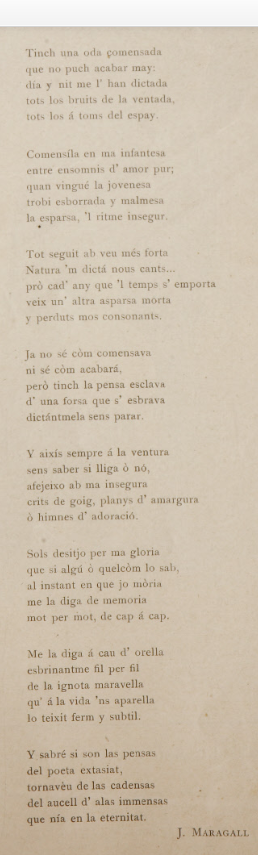 L’Oda Infinita, dins “La Ilustració Catalana”, 30 d’abril de 1888  Tinc una oda començada que no puc acabar mai: dia i nit me l’ha dictada tot quant canta en la ventada, tot quant brilla per l’espai.Va entonar-la ma infantesa entre ensomnis d’amor pur; decaiguda i mig malmesa, joventut me l’ha represa amb compàs molt més segur.De seguida amb veu més forta m’han sigut dictats nous cants; pro cada any que el temps s’emporta veig una altra esparsa morta i perduts els consonants.Ja no sé com començava ni sé com acabarà, perquè tinc la pensa esclava d’una força que s’esbrava dictant-me-la sens parar.I aixís sempre a la ventura, sens saber si lliga o no, va enllaçant la mà insegura crits de goig, planys d’amargura, himnes d’alta adoració.Sols desitjo per ma glòria que, si algú aquesta oda sap, al moment en què jo mòria, me la digui de memòria mot per mot, de cap a cap.Me la digui a cau d’orella, esbrinant-me, fil per fil, de la ignota meravella que a la vida ens aparella el teixit ferm i subtil.I sabré si en lo que penses —oh poeta extasiat!— hi ha un ressò de les cadences de l’ocell d’ales immenses que nia en l’eternitat.  https://www.racocatala.cat/canal/article/46167/loda-infinita-de-joan-maragall <consulta: 24/09/19>